I – INTRODUÇÃONormalmente, estudar uma língua adicional desperta o interesse em conhecer o(s) país(es) em que ela é falada, para saber mais sobre seus falantes e suas culturas. No caso da língua inglesa, por ser de grande alcance no mundo, sendo falada em países de cinco continentes, é importante propiciar aos estudantes a possibilidade de ampliação dos conhecimentos acerca de alguns desses países, como uma forma de levá-los a constatar que a língua inglesa não é apenas a língua dos Estados Unidos e da Inglaterra, como podem pensar, e que há uma grande diversidade de culturas relacionadas a ela. Assim, busca-se explorar a curiosidade dos estudantes sobre mapas e países, natural na faixa etária dos estudantes do 6º ano. Esta sequência didática amplia o trabalho realizado na Unidade 2 e favorece a interdisciplinaridade com Geografia. Os conhecimentos relativos a países em que a língua inglesa é falada como língua materna e/ou oficial serão aprofundados na Unidade 5.II – METODOLOGIAAULA 1A – O que você deve preparar para a aula 11 – Selecionar imagens de cidades, mais conhecidas e menos conhecidas, pertencentes a países dos cinco continentes (África, América, Ásia, Europa e Oceania) em que a língua inglesa é língua oficial ou principal.Sugestão de países e cidades:Austrália – SydneyCanadá – TorontoEstados Unidos – DallasFilipinas – ValenzuelaGuiana Inglesa – GeorgetownÍndia – CalcutáInglaterra – LiverpoolIrlanda – DublinJamaica – KingstonNamíbia – RunduNigéria – IbadanNova Zelândia – QueenstownPapua Nova Guiné – Porto MoresbyPaquistão – LahoreQuênia – MombaçaSudão – MalakalTrinidad e Tobago – Point FortinUganda – Kampala2 – Organizar as imagens com os respectivos nomes para apresentação em sala de aula, segundo a disponibilidade de recursos: slides em arquivo digital (você precisará de computador e projetor na sala de aula) para trabalho coletivo; folhas impressas com as imagens para realização da atividade em grupo; painel com as imagens, que pode ser fixado na lousa ou no mural da sala de aula, para trabalho coletivo.3 – Organizar os nomes dos países em que estão localizadas as cidades. Se você for projetar as imagens, os nomes dos países podem estar em um arquivo à parte. Se for apresentar as imagens em folhas ou no painel, os nomes dos países podem ser escritos em fichas separadas. B – Desenvolvimento da aula 11 – Fazer uma breve introdução da atividade, explicando aos estudantes como será realizada.2 – Mostrar as imagens e, antes de passar aos nomes dos países, sugerimos perguntar aos estudantes se já ouviram falar dessas cidades e se sabem onde se localizam. Em seguida, apresentar os nomes dos países e pedir que façam a correspondência entre cidades e países. Provavelmente, eles terão dificuldade, visto que algumas cidades são pouco conhecidas. Então, você pode dar algumas pistas, por exemplo: é um país que se localiza na Europa; é uma ilha; é um dos maiores países do mundo etc. As pistas podem ser ampliadas até que consigam acertar as respostas.3 – Ao final da atividade, solicitar aos estudantes que pesquisem para a aula seguinte onde estão localizados os países.AULA 2A – O que você deve preparar para a aula 21 – Elaborar duas versões do mapa-múndi, uma sem os nomes dos países e outra com os nomes, em quantidade suficiente para trabalho individual ou em grupos.B – Desenvolvimento da aula 21 – Fazer uma breve introdução da segunda parte da atividade, perguntando aos estudantes como fizeram a pesquisa solicitada.2 – Distribuir as cópias do mapa-múndi sem os nomes dos países. Em seguida, dizer o nome de cada país visto na aula anterior, em ordem alfabética, e pedir aos estudantes que o localizem no mapa; se necessário, dar algumas pistas para facilitar a localização. Para identificar os países no mapa, os estudantes podem colocar um número e fazer a legenda na parte inferior da página (por exemplo: 1 – Austrália, 2 – Canadá, 3 – Estados Unidos etc.). Sugerimos que essa tarefa seja feita a lápis para possíveis correções depois.3 – Pedir aos estudantes (ou aos grupos) que troquem entre si os mapas e verifiquem se a localização feita pelos colegas coincide com a que fizeram. Se houver discordância nas respostas, sugerimos estimular a chegarem a um acordo, considerando as pistas dadas.4 – Entregar a versão do mapa-múndi com os nomes dos países para que os estudantes confiram suas respostas.5 – Pedir que observem a localização dos países para verem que estão situados em cinco continentes. Mencionar outros países de língua inglesa e pedir que os localizem no mapa.A conclusão da atividade pode ser uma discussão sobre o alcance da língua inglesa no mundo e das possíveis razões de haver tantos países no mundo que falam essa língua, bem como sobre as opções de ampliação da pesquisa sobre esse tema.III – FICHA DE AUTOAVALIAÇÃOMarque um X na coluna que retrata melhor o que você sente ao responder a cada questão.IV – AVALIAÇÃO FORMATIVA 1. Critérios para acompanhamento da aprendizagem– Observar a forma de interação dos estudantes com os colegas e o interesse em realizar as tarefas solicitadas.– Prever as possíveis dificuldades na realização da atividade e planejar formas de adaptar as tarefas, caso seja necessário.Questões para acompanhamento da aprendizagem:1 – Os estudantesa – revelaram curiosidade de saber mais sobre as cidades apresentadas?b – tiveram dificuldades para relacionar as cidades aos países em que se localizam mesmo com as pistas dadas?c – fizeram a pesquisa solicitada na primeira aula? Se não fizeram, apresentaram motivos plausíveis?d – conseguiram localizar com facilidade os países no mapa-múndi?e – gostaram de trabalhar com mapas?f – manifestaram interesse em conhecer outros países que têm a língua inglesa como língua materna e/ou oficial?2 – As imagens de cidades e o mapa-múndi foram bons recursos para alcançar o objetivo geral previsto?3 – Os estudantes gostaram de realizar as tarefas propostas? Como isso pôde ser observado?2. Critério para avaliação do desenvolvimento dos estudantesConsiderando a habilidade a seguir, verifique se os estudantes conseguiram:(EF06LI24) Investigar o alcance da língua inglesa no mundo: como língua materna e/ou oficial (primeira ou segunda língua).Instrumento para avaliação do desenvolvimento dos estudantes: localização dos países no mapa-múndi.V – SUGESTÕES DE FONTES DE PESQUISA PARA O PROFESSORCHESHIRE, J. (ed.). English around the world. Sociolinguistic perspectives. Cambridge: Cambridge University Press, 1996.LEFFA, V. (org.). A interação na aprendizagem das línguas. 2. ed. Pelotas: Educat, 2006.LEWIS, M. Paul (ed.). Ethnologue: Languages of the world. Sixteenth edition. Dallas: SIL International, 2009. Disponível em: <http://www.ethnologue.com/16/>. Acesso em: 22 ago. 2018.SEQUÊNCIA DIDÁTICA 2SEQUÊNCIA DIDÁTICA 2TÍTULOWho speaks that language?EIXODimensão intercultural.UNIDADE TEMÁTICAA língua inglesa no mundo.OBJETO DE CONHECIMENTOPaíses que têm a língua inglesa como língua materna e/ou oficial.HABILIDADE(EF06LI24) Investigar o alcance da língua inglesa no mundo: como língua materna e/ou oficial (primeira ou segunda língua).OBJETIVO GERALAmpliar os conhecimentos acerca de países falantes de inglêsOBJETIVO ESPECÍFICOLocalização no mapa-múndi de países em que o inglês é falado como língua oficial ou principal.NÚMERO DE AULAS2RECURSOS DIDÁTICOSImagens impressas de cidades, mapa-múndi impresso com e sem os nomes dos países, folhas de papel sulfite, mural, fita adesiva, lápis de cor.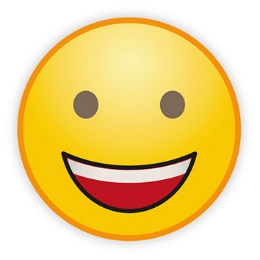 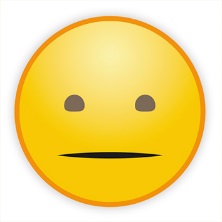 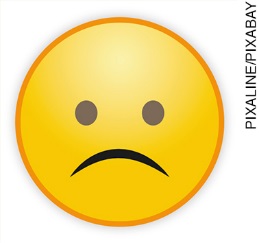 Consegui localizar com facilidade os países no mapa?Gostei de pesquisar sobre a localização dos países em que a língua inglesa é falada?Ampliei meus conhecimentos sobre esses países com o uso do mapa-múndi?Participei ativamente das atividades?O que eu gostaria de comentar sobre as atividades realizadas?